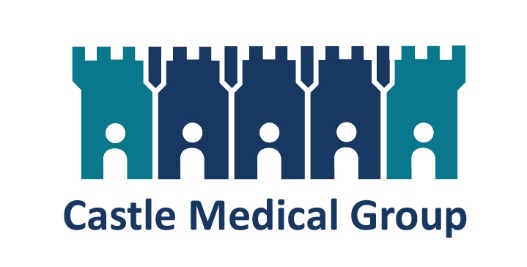 CCTV Policy & Code of PracticeIntroduction This policy is in place to confirm our responsibilities for CCTV (Closed-Circuit Television), how we use CCTV and how requests to view our CCTV footage will be responded too.Legislation Our CCTV system is used in accordance with: -Data Protection Act 2018 including chapter 2 “GDPR”Surveillance Camera Code of Practice 2022CCTV Purpose & LocationCCTV is installed and covers the following locations: -This has been installed for: -CCTV will not be used for any other purpose other than those specified above.CCTV PromotionResponsibility for the CCTVRetention of ImagesSecurity and Viewing of ImagesAccess Requests to Images ProcessIt is important that access to, and disclosure of, images recorded by CCTV is restricted and carefully controlled. This ensures that the rights of individuals are preserved, but also to ensure that the chain of evidence remains intact should the images be required for evidential purposes or to help prevent and detect crime. The following process will be followed: -Access Requests ConsiderationsManagers will make a judgement about disclosing information in line with this policy and as a practice we have the discretion to refuse any requests for information unless there is an overriding legal obligation and below are some items that we should take into consideration: -When Information Will Be DisclosedDisclosure of recorded images will only be made in limited and prescribed circumstances and examples of these are detailed below which also includes our legal obligations: -If required images include third parties / individuals within the recording, then arrangements will be made to disguise or blur so that they are not readily identifiable.ComplaintsShould a patient, visitor or contractor have a complaint about the practices CCTV, this will be addressed in line with the practice’s complaints procedure.Appendix 1 - Application for CCTV Data AccessSection 1: Personal DetailsSection 2: Request DetailsOn receipt of a fully completed application a response will be provided as soon as possible and in any event within 20 working days.Applicants DetailsApplicants DetailsApplicants DetailsApplicants DetailsFull NameDOBAddressTel No:Email:Details of Patient (If different from above)Details of Patient (If different from above)Details of Patient (If different from above)Details of Patient (If different from above)Details of Patient (If different from above)Full NameDOBAddressConsent obtainedConsent AttachedConsent AttachedImage SpecificsImage SpecificsDate of RequestReason / Specific incident requesting the image forDate image required fromTime period for imageLocation of cameraDescription of who / what may be in the imagePractice Use Only – Request OutcomePractice Use Only – Request OutcomePractice Use Only – Request OutcomePractice Use Only – Request OutcomeRequest GrantedRequest RefusedReviewed ByDate ReviewedComments / Refusal ReasonIdentity VerifiedDate VerifiedPractice Use Only – Request GrantedPractice Use Only – Request GrantedPractice Use Only – Request GrantedPractice Use Only – Request GrantedPractice Use Only – Request GrantedPractice Use Only – Request GrantedPractice Use Only – Request GrantedProof of ID ProvidedPhoto DLPassportOther (list)Identity Verified ByDate VerifiedDate Verified